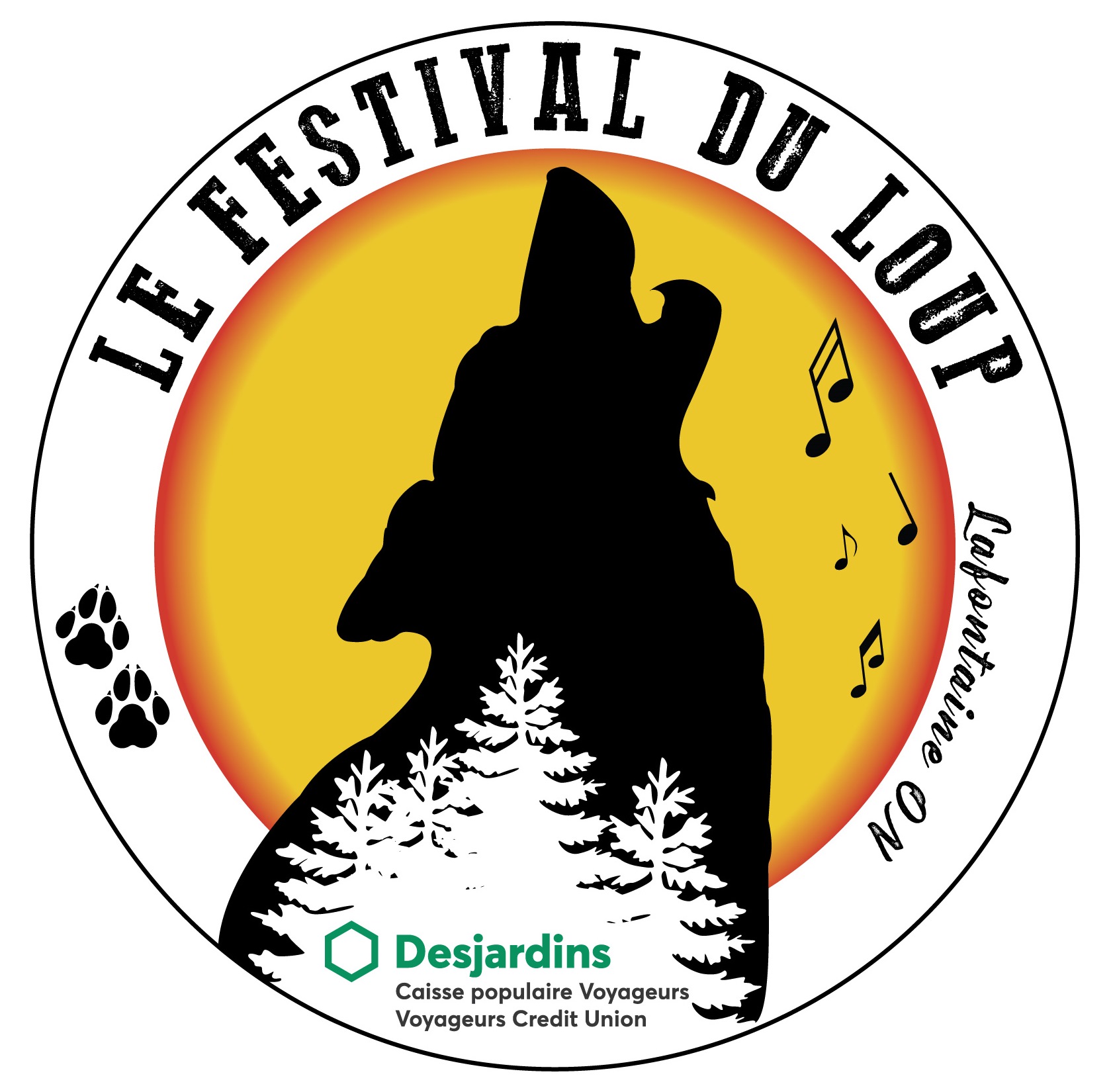 328 chemin Lafontaine Ouest TINY, ON L9M 0H1 Tél : 705-543-1535 www.festivalduloup.ca leloup@festivalduloup.on.ca  Inscription 2019Kiosques d’artisanatNom :	_____________________________________________________________________________________________ Adresse : __________________________________________________________________________________________    	     __________________________________________________________________________________________     __________________________________________________________________________________________Téléphone : _______________________________________________________________________________________  Courriel :  _________________________________________________________________________________________  Genre d’artisanat, d’exposition ou de service : _____________________________________________________________________________________________________________________________________________________ L’espace sera environ 12’ x 12’. Vous êtes responsables de monter avant 10h00 et de démonter à partir de 17h00. Vous aurez accès au site dès 8h00. Le Festival du loup ne peut être responsable de dommages occasionnés durant l’exposition. Le Festival ne fournit pas de tables.Date : le samedi 13 juillet 2019Lieu : Parc de Lafontaine (342, ch. Lafontaine O., Tiny, ON)Coût : 50,00$ (chèque au nom : La Meute culturelle de Lafontaine)Signature : ______________________________________________________________________________________ Pour réserver un espace, envoyez votre formulaire d’inscription et votre chèque à :Personne contact : 	Beth Dubeau 9 Copeland Creek DriveTiny ON, L9M 0M3705 549-4584 ou bethdubeau@hotmail.com